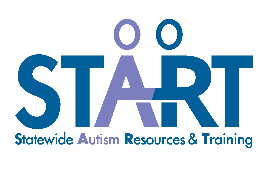 Meeting Agenda Visual OrganizerVisual Organizers structure and support the Effective Teaming and Meeting Mechanics processes, which includes the use of Meeting Practices, Meeting Essentials, and Individual Meeting Accountability. This Meeting Agenda Visual Organizer and the Meeting Agenda Tool are intended to guide teams through a systematic and consistent meeting process that leads to efficient team meetings.Meeting Purpose:Meeting Purpose:Meeting Purpose:Meeting Purpose:Date:Time:Format:Date:Time:Format:Facilitator:Notetaker:Action plan:Time keeper:Facilitator:Notetaker:Action plan:Time keeper:Calendar:Calendar:Calendar:Calendar:Review Action PlanReview Action PlanReview Action PlanReview Action PlanDiscussion:Discussion:Discussion:Discussion:Next steps:Next steps:Next steps:Next steps:Action PlanAction PlanAction PlanAction PlanWhoWhatBy WhenStatus